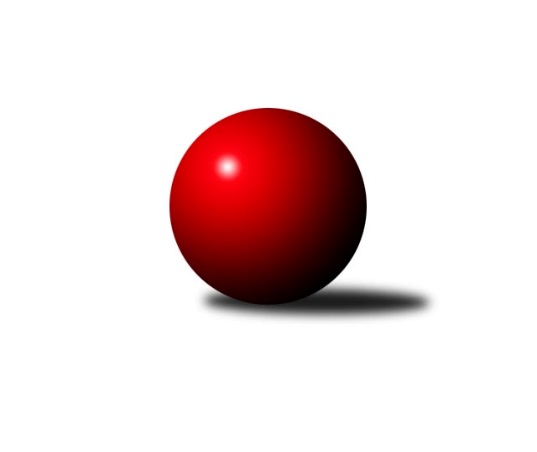 Č.18Ročník 2011/2012	22.3.2012Nejlepšího výkonu v tomto kole: 1624 dosáhlo družstvo: TJ Sokol Sedlnice ˝B˝Okresní přebor Nový Jičín 2011/2012Výsledky 18. kolaSouhrnný přehled výsledků:KK Lipník nad Bečvou˝C˝	- KK Lipník nad Bečvou ˝B˝	2:8	1434:1618		21.3.TJ Frenštát p.R. ˝B˝	- TJ Zubří˝A˝	0:10	1421:1601		21.3.TJ Nový Jičín˝B˝	- KK Hranice˝B˝	2:8	1418:1547		21.3.TJ Spartak Bílovec˝B˝	- TJ Sokol Sedlnice ˝B˝	2:8	1523:1624		22.3.Tabulka družstev:	1.	TJ Zubří˝A˝	16	12	0	4	113 : 47 	 	 1627	24	2.	TJ Sokol Sedlnice ˝B˝	16	12	0	4	110 : 50 	 	 1594	24	3.	KK Hranice˝B˝	16	11	0	5	107 : 53 	 	 1577	22	4.	KK Lipník nad Bečvou ˝B˝	16	11	0	5	103 : 57 	 	 1578	22	5.	TJ Odry ˝B˝	16	11	0	5	98 : 62 	 	 1578	22	6.	TJ Spartak Bílovec˝B˝	16	5	0	11	60 : 100 	 	 1503	10	7.	KK Lipník nad Bečvou˝C˝	16	5	0	11	59 : 101 	 	 1504	10	8.	TJ Frenštát p.R. ˝B˝	16	4	0	12	48 : 112 	 	 1453	8	9.	TJ Nový Jičín˝B˝	16	1	0	15	22 : 138 	 	 1439	2Podrobné výsledky kola:	 KK Lipník nad Bečvou˝C˝	1434	2:8	1618	KK Lipník nad Bečvou ˝B˝	Martin Sekanina	 	 163 	 171 		334 	 0:2 	 408 	 	196 	 212		Radek Kolář	Marek Koppa	 	 181 	 196 		377 	 0:2 	 417 	 	191 	 226		Radek Lankaš	Ladislav Mandák	 	 154 	 174 		328 	 0:2 	 408 	 	204 	 204		Vlastimila Kolářová	Jan Špalek	 	 199 	 196 		395 	 2:0 	 385 	 	199 	 186		Jiří Kolářrozhodčí: Nejlepší výkon utkání: 417 - Radek Lankaš	 TJ Frenštát p.R. ˝B˝	1421	0:10	1601	TJ Zubří˝A˝	Jiří Petr	 	 189 	 210 		399 	 0:2 	 445 	 	215 	 230		Lubomír Krupa	Pavel Tobiáš	 	 173 	 187 		360 	 0:2 	 393 	 	205 	 188		Jaroslav Jurka	Miroslav Prášek	 	 162 	 143 		305 	 0:2 	 364 	 	170 	 194		Jaroslav Pavlát	Pavel Hedvíček	 	 183 	 174 		357 	 0:2 	 399 	 	197 	 202		Jaroslav Adamrozhodčí: Nejlepší výkon utkání: 445 - Lubomír Krupa	 TJ Nový Jičín˝B˝	1418	2:8	1547	KK Hranice˝B˝	Ludmila Galiová	 	 190 	 182 		372 	 2:0 	 363 	 	177 	 186		Jaroslav Ledvina	Jana Pelikánová	 	 159 	 188 		347 	 0:2 	 392 	 	202 	 190		Antonín Uhýrek	Karmen Baarová	 	 172 	 178 		350 	 0:2 	 410 	 	198 	 212		František Opravil	Jaroslav Riedel	 	 172 	 177 		349 	 0:2 	 382 	 	190 	 192		Anna Ledvinovározhodčí: Nejlepší výkon utkání: 410 - František Opravil	 TJ Spartak Bílovec˝B˝	1523	2:8	1624	TJ Sokol Sedlnice ˝B˝	Miloš Šrot	 	 192 	 171 		363 	 0:2 	 405 	 	196 	 209		Michaela Tobolová	David Binar	 	 194 	 193 		387 	 0:2 	 422 	 	215 	 207		Renáta Janyšková	Tomáš Binar	 	 203 	 190 		393 	 2:0 	 360 	 	187 	 173		Radek Mikulský	Filip Sýkora	 	 183 	 197 		380 	 0:2 	 437 	 	213 	 224		Rostislav Kletenskýrozhodčí: Nejlepší výkon utkání: 437 - Rostislav KletenskýPořadí jednotlivců:	jméno hráče	družstvo	celkem	plné	dorážka	chyby	poměr kuž.	Maximum	1.	Anna Ledvinová 	KK Hranice˝B˝	419.02	277.1	142.0	3.6	7/8	(481)	2.	František Opravil 	KK Hranice˝B˝	412.94	285.6	127.3	6.1	7/8	(467)	3.	Lubomír Krupa 	TJ Zubří˝A˝	409.10	273.1	136.0	6.8	7/8	(445)	4.	Vlastimila Kolářová 	KK Lipník nad Bečvou ˝B˝	408.98	283.6	125.4	5.0	6/8	(423)	5.	Rostislav Kletenský 	TJ Sokol Sedlnice ˝B˝	408.83	284.1	124.8	5.7	7/8	(448)	6.	Radek Lankaš 	KK Lipník nad Bečvou ˝B˝	404.53	284.3	120.2	7.9	6/8	(424)	7.	Vladimír Vojkůvka 	TJ Frenštát p.R. ˝B˝	402.60	277.5	125.1	6.8	6/8	(442)	8.	Daniel Ševčík  st.	TJ Odry ˝B˝	402.14	275.2	127.0	7.1	8/8	(448)	9.	Renáta Janyšková 	TJ Sokol Sedlnice ˝B˝	398.72	277.0	121.7	6.3	8/8	(437)	10.	Jan Špalek 	KK Lipník nad Bečvou˝C˝	397.95	279.6	118.4	5.9	7/8	(436)	11.	Jaroslav  Koppa 	KK Lipník nad Bečvou˝C˝	397.44	282.7	114.7	8.1	8/8	(426)	12.	Daniel Malina 	TJ Odry ˝B˝	396.21	275.7	120.5	7.7	8/8	(452)	13.	Michaela Tobolová 	TJ Sokol Sedlnice ˝B˝	395.88	276.3	119.6	6.8	8/8	(458)	14.	Radek Mikulský 	TJ Sokol Sedlnice ˝B˝	394.08	278.5	115.6	7.8	8/8	(433)	15.	Jiří Brož 	TJ Odry ˝B˝	393.77	275.9	117.9	7.0	8/8	(445)	16.	Miroslav  Makový 	TJ Frenštát p.R. ˝B˝	392.71	277.6	115.1	8.3	7/8	(428)	17.	Antonín Uhýrek 	KK Hranice˝B˝	389.61	273.4	116.2	8.3	6/8	(478)	18.	Daniel Donéé 	TJ Odry ˝B˝	385.53	270.4	115.1	9.1	8/8	(418)	19.	Tomáš Binar 	TJ Spartak Bílovec˝B˝	385.17	274.8	110.4	8.9	8/8	(417)	20.	Filip Sýkora 	TJ Spartak Bílovec˝B˝	383.43	267.9	115.6	10.0	7/8	(398)	21.	Ján Pelikán 	TJ Nový Jičín˝B˝	380.64	264.3	116.3	9.3	6/8	(401)	22.	Jiří Kolář 	KK Lipník nad Bečvou ˝B˝	374.76	272.5	102.2	12.1	7/8	(419)	23.	David Binar 	TJ Spartak Bílovec˝B˝	371.81	268.2	103.6	11.7	8/8	(406)	24.	Karmen Baarová 	TJ Nový Jičín˝B˝	369.72	266.5	103.2	11.4	6/8	(414)	25.	Jaroslav Riedel 	TJ Nový Jičín˝B˝	366.33	273.8	92.5	10.9	6/8	(399)	26.	Miloš Šrot 	TJ Spartak Bílovec˝B˝	361.96	253.8	108.2	8.5	7/8	(405)	27.	Ludmila Galiová 	TJ Nový Jičín˝B˝	361.38	264.7	96.7	10.2	8/8	(390)	28.	Ladislav Mandák 	KK Lipník nad Bečvou˝C˝	356.69	254.6	102.1	14.6	6/8	(391)	29.	Pavel Tobiáš 	TJ Frenštát p.R. ˝B˝	354.07	250.5	103.5	12.7	7/8	(388)	30.	Jiří Petr 	TJ Frenštát p.R. ˝B˝	349.46	251.3	98.1	13.4	7/8	(399)		Radim Krůpa 	TJ Zubří˝A˝	429.30	292.7	136.7	5.2	5/8	(452)		Jaroslav Míka 	TJ Odry ˝B˝	422.50	288.0	134.5	1.5	1/8	(448)		Jiří Ondřej 	TJ Zubří˝A˝	420.25	290.3	130.0	7.2	3/8	(461)		Roman Janošek 	TJ Zubří˝A˝	413.90	282.8	131.1	5.6	3/8	(444)		Jaroslav Adam 	TJ Zubří˝A˝	411.67	279.3	132.3	4.7	3/8	(431)		Jaroslav Jurka 	TJ Zubří˝A˝	405.40	281.6	123.8	5.5	5/8	(430)		Stanislav Brejcha 	TJ Sokol Sedlnice ˝B˝	404.56	276.9	127.7	5.0	3/8	(475)		Jiří Křenek 	TJ Zubří˝A˝	404.25	279.1	125.2	5.4	5/8	(431)		Josef Schwarz 	KK Hranice˝B˝	399.25	283.1	116.1	8.8	4/8	(454)		Jiří Sequens 	TJ Spartak Bílovec˝B˝	398.00	273.0	125.0	4.0	1/8	(398)		Radek Kolář 	KK Lipník nad Bečvou ˝B˝	396.85	280.3	116.6	8.9	4/8	(418)		Jaroslav Pavlát 	TJ Zubří˝A˝	396.75	277.1	119.7	7.6	4/8	(434)		Radek Kolář 	KK Lipník nad Bečvou ˝B˝	396.67	275.0	121.7	6.7	3/8	(406)		Emil Rubač 	TJ Spartak Bílovec˝B˝	395.30	277.7	117.6	8.8	2/8	(405)		Zdeněk Krejčiřík 	KK Lipník nad Bečvou ˝B˝	393.13	273.6	119.5	6.0	4/8	(441)		Jana Kulhánková 	KK Lipník nad Bečvou ˝B˝	393.09	275.2	117.9	10.3	5/8	(429)		Veronika Poláčková 	TJ Sokol Sedlnice ˝B˝	390.50	282.5	108.0	7.0	1/8	(391)		David Juřica 	TJ Sokol Sedlnice ˝B˝	380.00	265.0	115.0	8.0	1/8	(380)		Jaroslav Ledvina 	KK Hranice˝B˝	377.63	267.3	110.4	9.5	4/8	(426)		Jiří Veselý 	TJ Frenštát p.R. ˝B˝	376.28	263.3	112.9	8.3	3/8	(421)		Jan Schwarzer 	TJ Nový Jičín˝B˝	375.30	265.2	110.1	7.4	5/8	(398)		Ota Beňo 	TJ Spartak Bílovec˝B˝	372.50	279.5	93.0	13.0	1/8	(378)		Radek Skalka 	TJ Zubří˝A˝	372.00	255.0	117.0	12.0	1/8	(372)		Jiří Ondra 	KK Hranice˝B˝	371.33	259.3	112.0	10.7	3/8	(395)		Viktor Matuška 	KK Lipník nad Bečvou˝C˝	368.89	268.0	100.9	12.1	3/8	(380)		Josef Šturma 	TJ Zubří˝A˝	366.50	267.9	98.6	12.8	4/8	(379)		Zdeňka Terrichová 	KK Hranice˝B˝	365.00	261.3	103.7	9.5	3/8	(385)		Marek Koppa 	KK Lipník nad Bečvou˝C˝	358.53	257.8	100.7	13.6	5/8	(416)		Aleš Stehlík 	TJ Nový Jičín˝B˝	355.00	259.0	96.0	14.5	1/8	(362)		Martin Sekanina 	KK Lipník nad Bečvou˝C˝	350.00	246.5	103.5	13.4	5/8	(380)		Mikuláš Karnovský 	TJ Spartak Bílovec˝B˝	346.00	257.0	89.0	14.0	1/8	(346)		Miroslav Prášek 	TJ Frenštát p.R. ˝B˝	318.00	205.0	83.3	17.0	2/8	(329)		Pavel Hedvíček 	TJ Frenštát p.R. ˝B˝	291.31	221.1	70.3	21.9	4/8	(357)		Jana Pelikánová 	TJ Nový Jičín˝B˝	282.28	211.7	70.6	21.5	4/8	(347)Sportovně technické informace:Starty náhradníků:registrační číslo	jméno a příjmení 	datum startu 	družstvo	číslo startu
Hráči dopsaní na soupisku:registrační číslo	jméno a příjmení 	datum startu 	družstvo	Program dalšího kola:Nejlepší šestka kola - absolutněNejlepší šestka kola - absolutněNejlepší šestka kola - absolutněNejlepší šestka kola - absolutněNejlepší šestka kola - dle průměru kuželenNejlepší šestka kola - dle průměru kuželenNejlepší šestka kola - dle průměru kuželenNejlepší šestka kola - dle průměru kuželenNejlepší šestka kola - dle průměru kuželenPočetJménoNázev týmuVýkonPočetJménoNázev týmuPrůměr (%)Výkon3xLubomír KrupaZubří A4451xLubomír KrupaZubří A117.074458xRostislav KletenskýSedlnice B4375xRostislav KletenskýSedlnice B113.634375xRenáta JanyškováSedlnice B4225xRenáta JanyškováSedlnice B109.734222xRadek LankašLipník B4173xRadek LankašLipník B109.674176xFrantišek OpravilHranice B4104xFrantišek OpravilHranice B109.284104xVlastimila KolářováLipník B4085xVlastimila KolářováLipník B107.3408